クラス：　　　　　番号：　　　　　氏名：　　　　　　　　　　　　情報の科学　No４６　情報の管理と問題解決　データの検索　作成したデータベースからデータを検索し、データの傾向を分析しよう。クエリの起動「作成」メニュから「クエリデザイン」を選択する。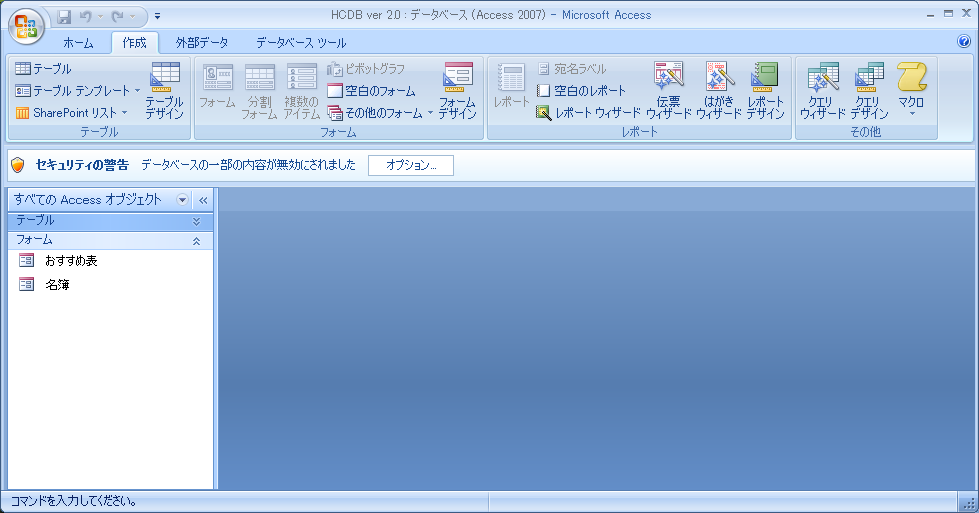 クエリの作成「Shift」キーを押しながら「おすすめ表」と「名簿」両方選択し，「追加(A)」ボタンを押す。そのあと、「閉じる(C)」ボタンを押す。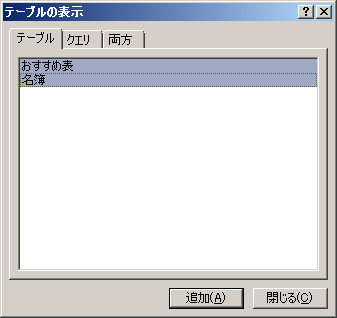 画面下部にある表に以下の様に入力をする。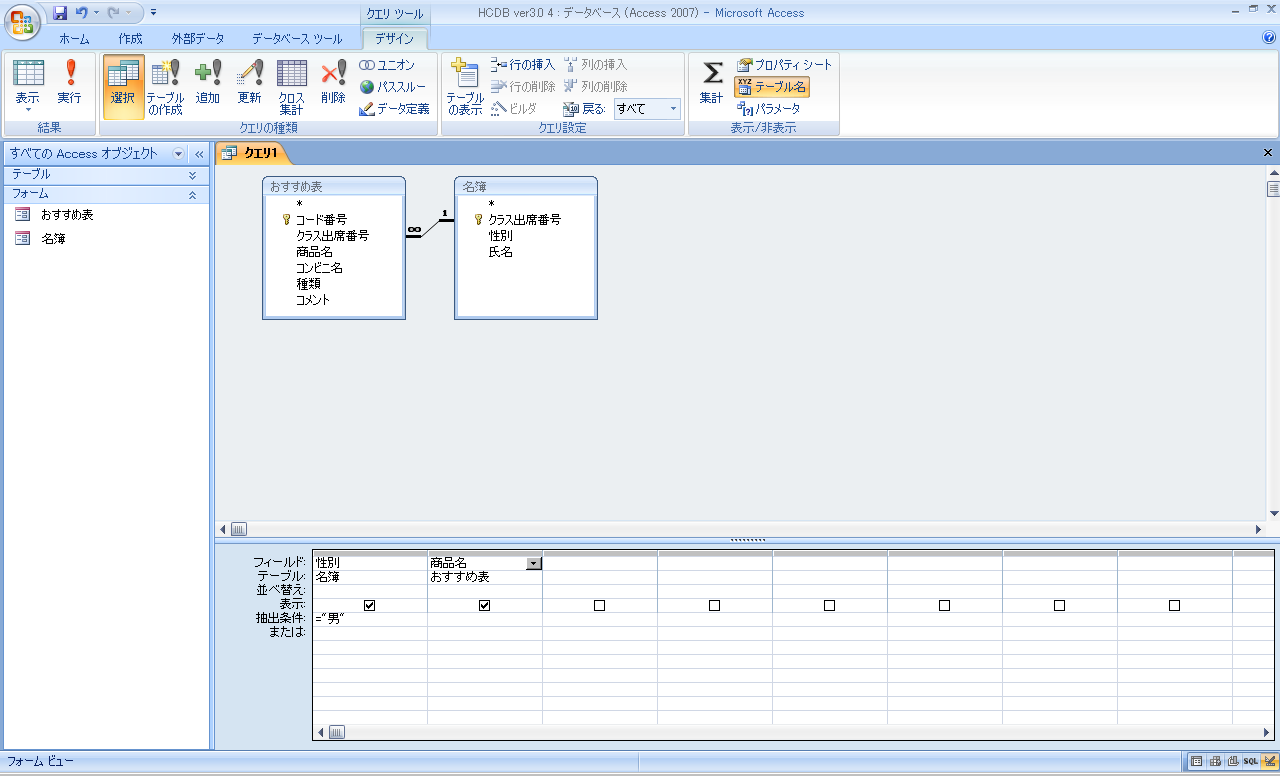 抽出条件の例商品名「コカコーラ」　→　「=”コカコーラ”」商品名「～パン」　→　「Like “*パン”」結果の表示画面上部にある「集計」ボタンを押す。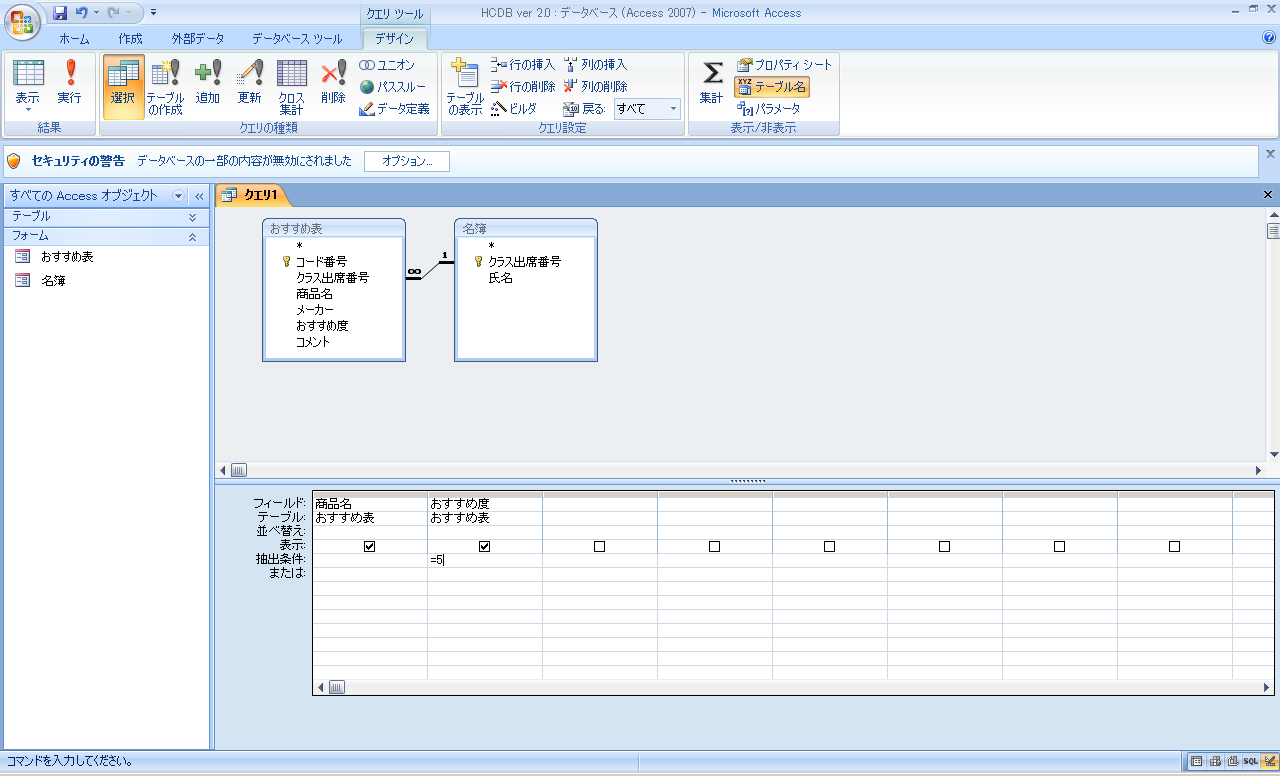 	画面上部にある「表示」ボタンを押すと，「男子のおすすめ商品」がリストアップされていることがわかる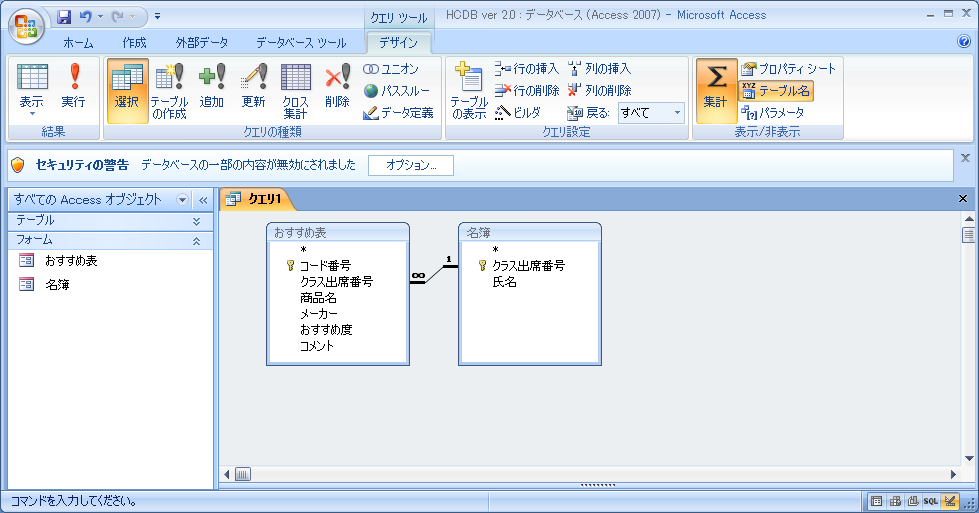 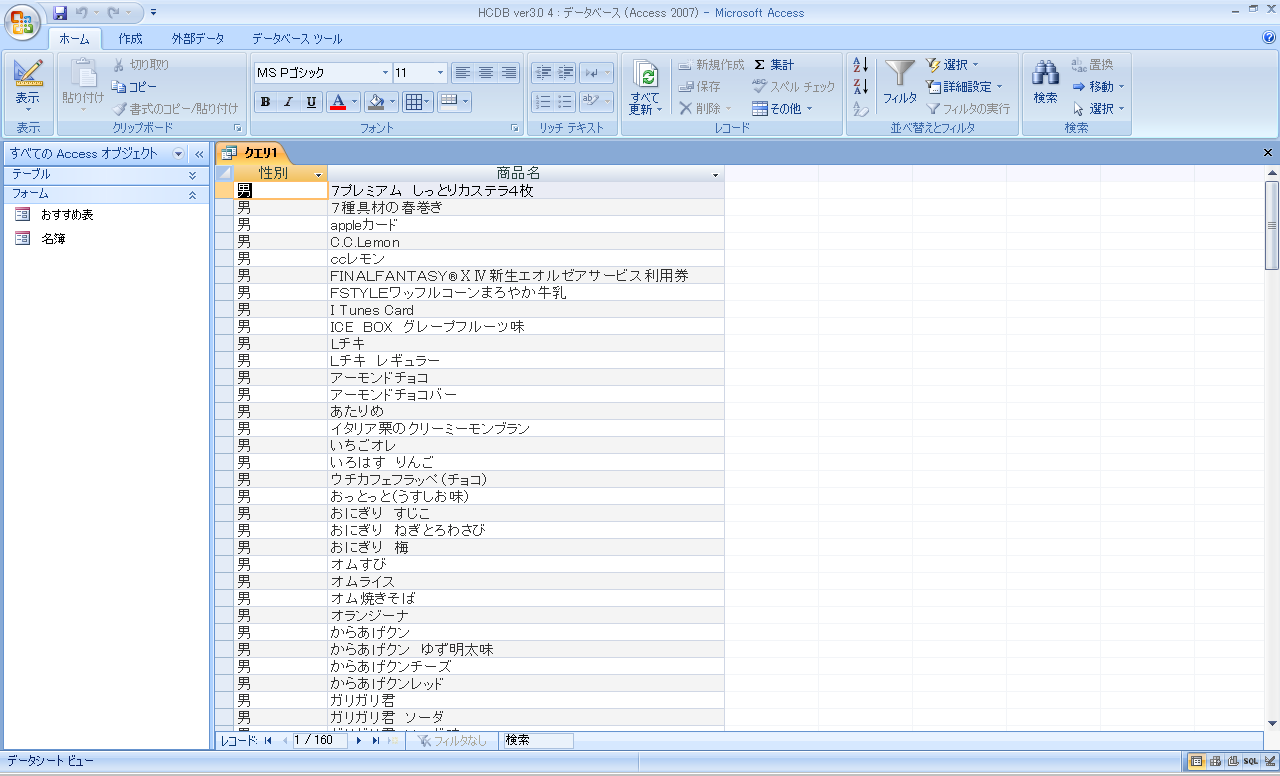 